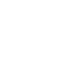 НОВООДЕСЬКА МІСЬКА РАДАМИКОЛАЇВСЬКОЇ ОБЛАСТІ  ВИКОНАВЧИЙ КОМІТЕТР І Ш Е Н Н Я           20 жовтня 2021                      м. Нова Одеса                                 №  175Про затвердження  уточненого фінансовогоплану КНП «Новоодеський центрпервинної медико-санітарної допомоги»Новоодеської міської ради на 2021 рік	Відповідно до статті 28 Закону України "Про місцеве самоврядування в Україні", статті 78 Господарського кодексу України, статуту КНП «Новоодеський центр первинної медико-санітарної допомоги», виконавчий комітет  міської  ради  ВИРІШИВ:1.Затвердити уточнений фінансовий план КНП «Новоодеський центр первинної медико-санітарної допомоги» Новоодеської міської ради на 2021 рік (додається).2. Контроль за виконанням рішення покласти на заступника міського голови         Дем’янова О.А.Міський голова				                                   Олександр ПОЛЯКОВ